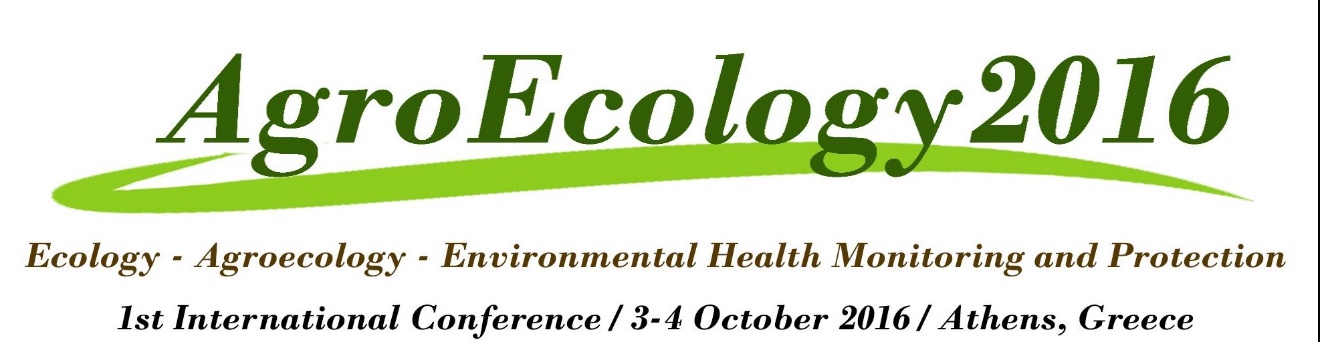 Conference ProgrammeUnder the auspices of: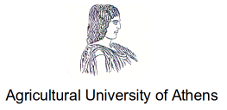 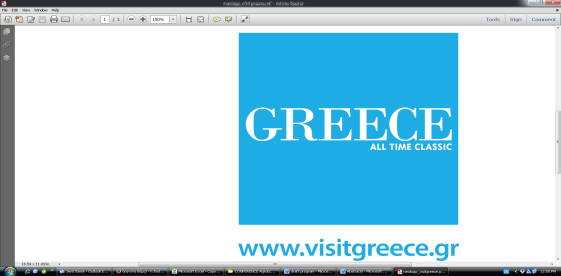 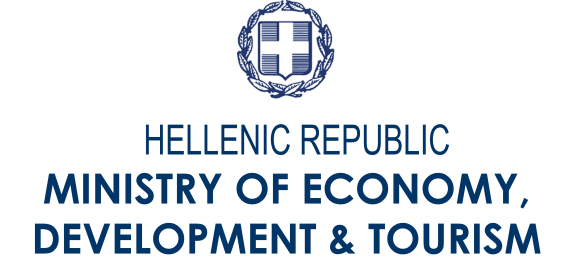 International Scientific CommitteeInternational MembersArapis Gerassimos / Greece_ Department of Crop Science - Agricultural University of AthensDeRuiter Peter /Netherlands _ Institute for Biodiversity and Ecosystem Dynamics – University of AmsterdamDiakosavvas Dimitris / France _ Organisation for Economic Co-operation and Development (OECD)Helenius Juha / Finland _Department of Agricultural Sciences - University of HelsinkiKalfagianni Agni / Netherlands _ Copernicus Institute for Sustainable DevelopmentKephaliacos Charilaos / France _ National Teacher Training School in AgronomyKöpke Ulrich / Germany _ Institute of Organic Agriculture - University of Bonn Markert Bernd / Germany_Environmental Institute of Scientific Networks (EISN-Institute)Mattiello Silvana / Italy _ Department of Animal Science, University of MilanMendes Moreira Pedro Manuel / Portugal _ Escola Superior Agrária de Coimbra (ESAC)-Instituto Politécnico de CoimbraPedersen Søren Marcus / Denmark _ Section for Production, Markets & Policy - Copenhagen UniversityPeeters Alain / Belgium _ RHEA - natural Resources, Human Environment and AgronomyRae Jon / USA _ Schumacher CollegeResearch CentreŠťastná Milada / Czech Republic _ Faculty of Agronomy - Mendel University in BrnoSuso María José / Spain _ Institute for Sustainable Agriculture – Spanish National Research CouncilTornaghi Chiara / UK _ Centre for Agroecology, Water and Resilience (CAWR)Vellidis George / USA _ Crop and Soil Sciences Department - University of GeorgiaVicente Oscar / Spain _ Department of Biotechnology - Polytechnic University of Valencia (UPV) Wright Angela / UK _ Compassion in World FarmingNational MembersBebeli Penelope / Greece _ Department of Crop Science - Agricultural University of AthensBilalis Dimitris / Grece _ Department of Crop Science - Agricultural University of AthensEconomou Garifalia / Greece_ Department of Crop Science - Agricultural University of AthensFountas Spyros / Greece _ Department of Natural Resources Management & Agricultural Engineering - Agricultural University of AthensHatjigeorgiou Ioannis / Greece _ Department of Animal Science & Aquaculture - Agricultural University of AthensNikolaidis Nikolaos / Greece _ Department of Environmental Engineering - Technical University of CretePapadakis George / Greece _ Department of Natural Resources Management & Agricultural Engineering - Agricultural University of AthensParavantis John / Greece_ Department of International & European Studies - University of PiraeusPerdikis Dionysios / Greece_ Department of Crop Science - Agricultural University of AthensRozakis Stelios / Grece _ Environmental Engineering Dept.-  Technical University of Crete Saitanis Constantinos / Greece_ Department of Crop Science - Agricultural University of AthensSavvas Dimitris / Greece_ Department of Crop Science - Agricultural University of AthensSigrimis Nick / Greece _ Department of Natural Resources Management & Agricultural Engineering - Agricultural University of AthensThanopoulos Rhoikos / Greece _ Department of Farm Management -Agricultural University of AthensVeresoglou Dimitrios / Greece _ School of Agriculture - Aristotle University of ThessalonikiVlahos George / Greece _ Department of Agricultural Economics & Rural Development - Agricultural University of AthensAgendaVenue:Agricultural University of Athens (AUA), 75 Iera odos str., 118 55, Athens-GreeceRoom:General Purposes' Room of the Administration Building. – Agricultural University of AthensLanguage:EnglishInfo :agroecology2016@gmail.com Day 1 (October 3rd, 2016)Day 1 (October 3rd, 2016)Opening of the conference – Welcome reception9:00-10:00Registration – Welcome coffee10:00-10:15OpeningRector or Vice Rector, Agricultural University of Athens (AUA)Prof. Gerassimos Arapis, Agricultural University of Athens (AUA) 10:00-13:00Session 1: Ecology Moderator: Prof. George Vlahos, Department of Agricultural Economics & Rural Development - Agricultural University of Athens10:00-11:20Effect of Spinosad and Spinetoram on Ground-Dwelling Spider, Mite, Coleopteran, Collembolan, Ant and Harvestmen CommunitiesF. G. Lefkaditis, N. G. Kavallieratos, C. G. Athanassiou, G. D. ArapisResponse of organic Camelina sativa crop under different tillage systems and fertilization typesF. Angelopoulou, E. Anastasiou, S. Fountas, D. BilalisA photosynthetic biosensor for the detection of PSII herbicides using immobilized thylakoids of the bioindicator Lemna minor on screen printed electrodesA.C. Mouzaki-Paxinou, E. Flampouri, S. Mavrikou, S. Kintzios, G. ArapisDiscussion11:20-11:30Coffee break11:30-13:00Bayesian decision support tools for cost-effective environmental abatement on dairy farmsS. NisonenImpact of organic practices on greenhouse gas emissions by three local faba bean landracesV. Vougeleka, G. Ntatsi, V.A. Pappa., P.J. Bebeli.,C. Saitanis., G. Arapis.,D. SavvasEnhancing plant nutrition via S0-based rhizosphere engineering – Convertion of conventional commercial fertilizer beads to functional ones by coating them with elemental sulfur via a new eco-friendly technologyS. Chorianopoulou, A. Venieraki, G. I. Saridis, F. Maniou, M. Margetis, P. Sigalas, H. Mavrogiannis, D. Benardos, P. Katinakis, D. BouranisDiscussion13:00-14:00Lunch14:00-17:00Session 2: AgroecologyModerator: Scientific Committee Member (tbc)14:00-15:20Invasive weeds and herbicide resistance: the case of Conyza spp. in GreeceI.S. Travlos, D. Bilalis, Ch. GavrielatosAntiparasitic activity of tannin-rich Mediterranean plants against sheep gastrointestinal nematodes: in-vitro studiesK. Saratsi, Z. Paris, I. Hadjigeorgiou, S. SotirakiSocio-economic and cultural aspects of the assessment of livestock breeds' risk status and trendsCh. Ligda, E. Sturaro, E. Charvolin, M. Castellanos, Z. Duchev, S. Winkel, F. Afonso, M. Cornejo, G. Gandini, E. VerrierDiscussion15:20-15:30Coffee break15:30-17:00The role of Agroecology to promote sustainable schemes of Agrotourism and EcotourismC. FostieriDry-stone buildings supporting biodiversity in rural areasE. StathopoulouAgroecology principles adoption in dairy industry of Greece: Actions for the GAIA projectI. Hadjigeorgiou, E. Fortatos, T. Chatzigeorgiou, G. Zervas DiscussionDay 2 (October 4th, 2016)Day 2 (October 4th, 2016)10:00-13:00Session 3: Environmental Health Monitoring and Protection Moderator: Prof. Silvana Mattiello _ Department of Animal Science, University of Milan 10:00-11:20Developing a strategy for landraces’ on farm conservation R. Thanopoulos, P.J. BebeliA toxicogenomics approach for the monitoring of environmental health using Lemna minor L. as the model biological systemS. Kostopoulou, K.A. Aliferis, G. ArapisAccuracy of Pitfall-Traps in Estimating Density of Ground-Dwelling Arthropods under Treatment with Spinosyns and Chlorpyrifos: a Field StudyF. G. Lefkaditis, C. G. Athanassiou, N. G. Kavallieratos, G. D. ArapisDiscussion11:20-11:30Coffee break11:30-13:00The EU Regulation Nr. 2283/2015 on Novel Food: The Official Control of the Engineered Nanomaterials Food to Guarantee Public Health and Safety and Protection of the EnvironmentG. Ruffo, P. FossatiThe Importance of Hippocrates Medicinal Plants (MPs) as Phytochemical Pool E. Fanouriou, E. Gavriil.,P. Tarantilis, K. Sotirakoglou, P. Trigas, D. Kalivas, G. EconomouApplication of the microdialysis technique for monitoring low molecular weight compounds in soils: a non-targeted and targeted profiling in the organic horizon of a boreal forestD. Randewig, J. Marshall, S. Jämtgård, T. NäsholmDiscussion13:00-14:00Lunch14:00-17:00Session 4Session 4-1: Round Table “Sustainable development of Agrotourism and Ecotourism in Greece”Moderator: Professor Gidarakou Isabella _ Dept. of Agricultural Economics and Rural Development, Agricultural University of Athens.Participants:Professor Migiros George _ Mineralogy and Geology Laboratory of the Agricultural University of AthensPatras Panagiotis _ Agroeconomist / Trikala Development Company, GreeceMoros Konstantinos _ Amfikaia Agro/Ecotouristic Farm, GreeceMinotou Charikleia _ WWF Representative, Greece Representative of the Ministry of Agriculture, Greece (TBC)Hellenic National Tourism Organization Representative (TBC)Piraeus Bank Representative (TBC)Session 4-2: Posters’ presentation Session 4-3: Conclusions & Way ForwardProf. Gerassimos Arapis, Agricultural University of Athens (AUA)